ЭМИТЕНТ: _______________________________________________________________________(полное  наименование  эмитента)				Реквизиты банковского счета для получения доходов и выплат по ценным бумагам:Данные должностных лиц, имеющих в соответствии с уставом право действовать от имени юридического лица, иностранной структуры без образования юридического лица без доверенностей: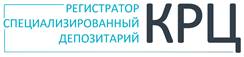 www.regkrc.ru(861) 255-34-03ЗАЯВЛЕНИЕ - АНКЕТА ЗАРЕГИСТРИРОВАННОГО ЛИЦА  (ДЛЯ ЮРИДИЧЕСКИХ ЛИЦ)Вх. №Вх. №ДатаДатаДатаПринялПринялИсполнилЗаявление□  прошу открыть в реестре владельцев ценных бумаг счет□  прошу внести изменения в информацию счета□  Владельца                                        □  Инвестиционного  товарищества □  Доверительного управляющего    □   Эскроу-агента3 □  Номинального держателя                 □  Иной _______________________________Номер счетаПолное наименование в соответствии с УставомПолное наименование в соответствии с УставомПолное наименование в соответствии с УставомПолное наименование в соответствии с УставомПолное наименование в соответствии с УставомПолное наименование в соответствии с УставомПолное наименование в соответствии с УставомПолное наименование в соответствии с УставомСокращенное наименование в соответствии с Уставом (при наличии)Сокращенное наименование в соответствии с Уставом (при наличии)Сокращенное наименование в соответствии с Уставом (при наличии)Сокращенное наименование в соответствии с Уставом (при наличии)Сокращенное наименование в соответствии с Уставом (при наличии)Сокращенное наименование в соответствии с Уставом (при наличии)Сокращенное наименование в соответствии с Уставом (при наличии)Сокращенное наименование в соответствии с Уставом (при наличии)Основной государственный регистрационный номер (ОГРН), присвоенный юридическому лицу, созданному в соответствии с законодательством РФОсновной государственный регистрационный номер (ОГРН), присвоенный юридическому лицу, созданному в соответствии с законодательством РФОсновной государственный регистрационный номер (ОГРН), присвоенный юридическому лицу, созданному в соответствии с законодательством РФОсновной государственный регистрационный номер (ОГРН), присвоенный юридическому лицу, созданному в соответствии с законодательством РФОсновной государственный регистрационный номер (ОГРН), присвоенный юридическому лицу, созданному в соответствии с законодательством РФОсновной государственный регистрационный номер (ОГРН), присвоенный юридическому лицу, созданному в соответствии с законодательством РФОсновной государственный регистрационный номер (ОГРН), присвоенный юридическому лицу, созданному в соответствии с законодательством РФОсновной государственный регистрационный номер (ОГРН), присвоенный юридическому лицу, созданному в соответствии с законодательством РФОсновной государственный регистрационный номер (ОГРН), присвоенный юридическому лицу, созданному в соответствии с законодательством РФОсновной государственный регистрационный номер (ОГРН), присвоенный юридическому лицу, созданному в соответствии с законодательством РФОсновной государственный регистрационный номер (ОГРН), присвоенный юридическому лицу, созданному в соответствии с законодательством РФОсновной государственный регистрационный номер (ОГРН), присвоенный юридическому лицу, созданному в соответствии с законодательством РФОсновной государственный регистрационный номер (ОГРН), присвоенный юридическому лицу, созданному в соответствии с законодательством РФОсновной государственный регистрационный номер (ОГРН), присвоенный юридическому лицу, созданному в соответствии с законодательством РФОсновной государственный регистрационный номер (ОГРН), присвоенный юридическому лицу, созданному в соответствии с законодательством РФДата присвоения ОГРННомер, присвоенный юридическому лицу в торговом реестре или ином учетном регистре государства, в котором зарегистрировано такое юридическое лицо (при наличии)Номер, присвоенный юридическому лицу в торговом реестре или ином учетном регистре государства, в котором зарегистрировано такое юридическое лицо (при наличии)Номер, присвоенный юридическому лицу в торговом реестре или ином учетном регистре государства, в котором зарегистрировано такое юридическое лицо (при наличии)Номер, присвоенный юридическому лицу в торговом реестре или ином учетном регистре государства, в котором зарегистрировано такое юридическое лицо (при наличии)Номер, присвоенный юридическому лицу в торговом реестре или ином учетном регистре государства, в котором зарегистрировано такое юридическое лицо (при наличии)Номер, присвоенный юридическому лицу в торговом реестре или ином учетном регистре государства, в котором зарегистрировано такое юридическое лицо (при наличии)Номер, присвоенный юридическому лицу в торговом реестре или ином учетном регистре государства, в котором зарегистрировано такое юридическое лицо (при наличии)Номер, присвоенный юридическому лицу в торговом реестре или ином учетном регистре государства, в котором зарегистрировано такое юридическое лицо (при наличии)Номер, присвоенный юридическому лицу в торговом реестре или ином учетном регистре государства, в котором зарегистрировано такое юридическое лицо (при наличии)Номер, присвоенный юридическому лицу в торговом реестре или ином учетном регистре государства, в котором зарегистрировано такое юридическое лицо (при наличии)Номер, присвоенный юридическому лицу в торговом реестре или ином учетном регистре государства, в котором зарегистрировано такое юридическое лицо (при наличии)Номер, присвоенный юридическому лицу в торговом реестре или ином учетном регистре государства, в котором зарегистрировано такое юридическое лицо (при наличии)Номер, присвоенный юридическому лицу в торговом реестре или ином учетном регистре государства, в котором зарегистрировано такое юридическое лицо (при наличии)Номер, присвоенный юридическому лицу в торговом реестре или ином учетном регистре государства, в котором зарегистрировано такое юридическое лицо (при наличии)Номер, присвоенный юридическому лицу в торговом реестре или ином учетном регистре государства, в котором зарегистрировано такое юридическое лицо (при наличии)Номер, присвоенный юридическому лицу в торговом реестре или ином учетном регистре государства, в котором зарегистрировано такое юридическое лицо (при наличии)Номер, присвоенный юридическому лицу в торговом реестре или ином учетном регистре государства, в котором зарегистрировано такое юридическое лицо (при наличии)Номер, присвоенный юридическому лицу в торговом реестре или ином учетном регистре государства, в котором зарегистрировано такое юридическое лицо (при наличии)Номер, присвоенный юридическому лицу в торговом реестре или ином учетном регистре государства, в котором зарегистрировано такое юридическое лицо (при наличии)Номер, присвоенный юридическому лицу в торговом реестре или ином учетном регистре государства, в котором зарегистрировано такое юридическое лицо (при наличии)Номер, присвоенный юридическому лицу в торговом реестре или ином учетном регистре государства, в котором зарегистрировано такое юридическое лицо (при наличии)Номер, присвоенный юридическому лицу в торговом реестре или ином учетном регистре государства, в котором зарегистрировано такое юридическое лицо (при наличии)Номер, присвоенный юридическому лицу в торговом реестре или ином учетном регистре государства, в котором зарегистрировано такое юридическое лицо (при наличии)Дата государственной регистрации юридического лица или присвоения номера (для иностранного юридического лица)Дата государственной регистрации юридического лица или присвоения номера (для иностранного юридического лица)Дата государственной регистрации юридического лица или присвоения номера (для иностранного юридического лица)Дата государственной регистрации юридического лица или присвоения номера (для иностранного юридического лица)Дата государственной регистрации юридического лица или присвоения номера (для иностранного юридического лица)Дата государственной регистрации юридического лица или присвоения номера (для иностранного юридического лица)Дата государственной регистрации юридического лица или присвоения номера (для иностранного юридического лица)Дата государственной регистрации юридического лица или присвоения номера (для иностранного юридического лица)Дата государственной регистрации юридического лица или присвоения номера (для иностранного юридического лица)Дата государственной регистрации юридического лица или присвоения номера (для иностранного юридического лица)Дата государственной регистрации юридического лица или присвоения номера (для иностранного юридического лица)Дата государственной регистрации юридического лица или присвоения номера (для иностранного юридического лица)Дата государственной регистрации юридического лица или присвоения номера (для иностранного юридического лица)Дата государственной регистрации юридического лица или присвоения номера (для иностранного юридического лица)Дата государственной регистрации юридического лица или присвоения номера (для иностранного юридического лица)Дата государственной регистрации юридического лица или присвоения номера (для иностранного юридического лица)Юрисдикция8Юрисдикция8Юрисдикция8Юрисдикция8Юрисдикция8Юрисдикция8Юрисдикция8Адрес в пределах места нахожденияАдрес в пределах места нахожденияПочтовый адрес с указанием индексаПочтовый адрес с указанием индексаНомер телефона (при наличии) Номер телефона (при наличии) Номер телефона (при наличии) Номер телефона (при наличии) Номер телефона (при наличии) Номер телефона (при наличии) Номер телефона (при наличии) Номер телефона (при наличии) Адрес электронной почты (при наличии)Адрес электронной почты (при наличии)Адрес электронной почты (при наличии)Адрес электронной почты (при наличии)Адрес электронной почты (при наличии)Адрес электронной почты (при наличии)Адрес электронной почты (при наличии)Адрес электронной почты (при наличии)ИНН (КИО) (при наличии)ИНН (КИО) (при наличии)ИНН (КИО) (при наличии)ИНН (КИО) (при наличии)TIN (для иностранного юридического лица)TIN (для иностранного юридического лица)TIN (для иностранного юридического лица)TIN (для иностранного юридического лица)TIN (для иностранного юридического лица)TIN (для иностранного юридического лица)TIN (для иностранного юридического лица)TIN (для иностранного юридического лица)TIN (для иностранного юридического лица)TIN (для иностранного юридического лица)TIN (для иностранного юридического лица)TIN (для иностранного юридического лица)TIN (для иностранного юридического лица)КПП8 КПП8 КПП8 КПП8 Банк получателя/Отделение (наименование)Банк получателя/Отделение (наименование)Банк получателя/Отделение (наименование)Банк получателя/Отделение (наименование)Банк получателя/Отделение (наименование)Банк получателя/Отделение (наименование)Банк получателя/Отделение (наименование)Банк получателя/Отделение (наименование)Банк получателя/Отделение (наименование)Банк получателя/Отделение (наименование)БИК банкаИНН банкаИНН банкаИНН банкаИНН банкаИНН банкаИНН банкаИНН банкаИНН банкаИНН банкаКорреспондентский счетКорреспондентский счетКорреспондентский счетКорреспондентский счетКорреспондентский счетРасчетный счетРасчетный счетРасчетный счетРасчетный счетРасчетный счетЛицевой счет (при наличии)Лицевой счет (при наличии)Лицевой счет (при наличии)Лицевой счет (при наличии)Лицевой счет (при наличии)КБК (при наличии)КБК (при наличии)КБК (при наличии)КБК (при наличии)КБК (при наличии)ОКТМО (при наличии)ОКТМО (при наличии)ОКТМО (при наличии)ОКТМО (при наличии)ОКТМО (при наличии)Дополнительные реквизиты (при наличии)  Дополнительные реквизиты (при наличии)  Дополнительные реквизиты (при наличии)  Дополнительные реквизиты (при наличии)  Дополнительные реквизиты (при наличии)  Дополнительные реквизиты (при наличии)  Дополнительные реквизиты (при наличии)  Дополнительные реквизиты (при наличии)  Дополнительные реквизиты (при наличии)  Дополнительные реквизиты (при наличии)  Дополнительные реквизиты (при наличии)  Дополнительные реквизиты (при наличии)  Дополнительные реквизиты (при наличии)  Дополнительные реквизиты (при наличии)  Дополнительные реквизиты (при наличии)  Дополнительные реквизиты (при наличии)  Дополнительные реквизиты (при наличии)  Дополнительные реквизиты (при наличии)  Дополнительные реквизиты (при наличии)  Дополнительные реквизиты (при наличии)  Дополнительные реквизиты (при наличии)  Дополнительные реквизиты (при наличии)  Дополнительные реквизиты (при наличии)  Дополнительные реквизиты (при наличии)  Дополнительные реквизиты (при наличии)  Дополнительные реквизиты (при наличии)  Дополнительные реквизиты (при наличии)  Дополнительные реквизиты (при наличии)  Дополнительные реквизиты (при наличии)  Дополнительные реквизиты (при наличии)  Дополнительные реквизиты (при наличии)  Дополнительные реквизиты (при наличии)  Дополнительные реквизиты (при наличии)  Дополнительные реквизиты (при наличии)  Дополнительные реквизиты (при наличии)  Дополнительные реквизиты (при наличии)  Дополнительные реквизиты (при наличии)  Дополнительные реквизиты (при наличии)  Способ представления Регистратору документов, являющихся основанием для совершения операций8:□ лично/уполномоченным представителем□ лично/уполномоченным представителем□ почтовым отправлением□ в форме электронного документа, подписанного электронной подписью (при наличии договора ЭДО)Способ получения уведомления об открытии/отказе в открытии лицевого счета/выписок/уведомлений/отчетов и других документов от Регистратора8:□ лично4уполномоченным представителем□ почтовым отправлением□ в форме электронного документа, подписанного электронной подписью Способ получения Сообщения о проведении общего собрания акционеров из числа предусмотренных Уставом Эмитента5 8:□ получение на указанный адрес эл. почты Сообщения о проведении общего собрания акционеров□ получение на указанный адрес эл. почты Сообщения о проведении общего собрания акционеров□ получение на указанный адрес эл. почты Сообщения о проведении общего собрания акционеров□ получение на указанный адрес эл. почты Сообщения о проведении общего собрания акционеровСпособ получения Сообщения о проведении общего собрания акционеров из числа предусмотренных Уставом Эмитента5 8:□ получение SMS сообщения, содержащего порядок ознакомления с Сообщением о проведении общего собрания акционеров□ получение SMS сообщения, содержащего порядок ознакомления с Сообщением о проведении общего собрания акционеров□ получение SMS сообщения, содержащего порядок ознакомления с Сообщением о проведении общего собрания акционеров□ получение SMS сообщения, содержащего порядок ознакомления с Сообщением о проведении общего собрания акционеровСпособ получения Сообщения о проведении общего собрания акционеров из числа предусмотренных Уставом Эмитента5 8:□ получение на указанный адрес эл. почты Уведомления о порядке ознакомления с сообщением о проведении общего собрания акционеров□ получение на указанный адрес эл. почты Уведомления о порядке ознакомления с сообщением о проведении общего собрания акционеров□ получение на указанный адрес эл. почты Уведомления о порядке ознакомления с сообщением о проведении общего собрания акционеров□ получение на указанный адрес эл. почты Уведомления о порядке ознакомления с сообщением о проведении общего собрания акционеровДолжность:Образец подписи 6Образец оттиска печати (при наличии) 7Образец подписи 6Образец оттиска печати (при наличии) 7Фамилия, имя, отчество (при наличии):Образец подписи 6Образец оттиска печати (при наличии) 7Образец подписи 6Образец оттиска печати (при наличии) 7Вид, серия, номер, дата выдачи документа, удостоверяющего его личность, и наименование органа, выдавшего соответствующий документ, код подразделения (при наличии):Образец подписи 6Образец оттиска печати (при наличии) 7Образец подписи 6Образец оттиска печати (при наличии) 7Образец подписи 6Образец оттиска печати (при наличии) 7Образец подписи 6Образец оттиска печати (при наличии) 7Образец подписи совершен в присутствии работника АО «КРЦ»(Ф.И.О., подпись работника АО «КРЦ»)